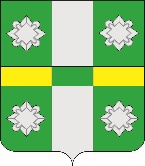 Российская ФедерацияАдминистрацияТайтурского городского поселенияУсольского муниципального района Иркутской областиПОСТАНОВЛЕНИЕОт 23.03.2022г.								№88р.п. ТайтуркаОб утверждении Положения «О Почетной грамотеглавы Тайтурского городского поселения Усольского муниципального района Иркутской области, Грамоте главы Тайтурского городского поселения Усольского муниципального района Иркутской области, Благодарности главы Тайтурского городского поселения Усольского муниципального района Иркутской области»С целью поощрения юридических и физических лиц за выдающиеся заслуги, способствующие развитию Тайтурского городского поселения Усольского муниципального района Иркутской области, в соответствии с Федеральным законом «Об общих принципах организации местного самоуправления в Российской Федерации» от 06.10.2003г. № 131-ФЗ, руководствуясь ст.ст. 23,46 Устава Тайтурского городского поселения Усольского муниципального района Иркутской области ПОСТАНОВЛЯЕТ:Утвердить прилагаемое Положение «О Почетной грамоте главы Тайтурского городского поселения Усольского муниципального района Иркутской области, Грамоте главы Тайтурского городского поселения Усольского муниципального района Иркутской области, Благодарности главы Тайтурского городского поселения Усольского муниципального района Иркутской области».Ведущему специалисту по кадровым вопросам и делопроизводству (Гурьевой А.О.) обеспечить исполнение требований, предъявляемых к оформлению пакета документов на представление к награждению Почетной грамотой главы Тайтурского городского поселения Усольского муниципального района Иркутской области, Грамотой главы Тайтурского городского поселения Усольского муниципального района Иркутской области, Благодарностью главы Тайтурского городского поселения Усольского муниципального района Иркутской области.Постановление № 8 от 20.01.2011 года «Об утверждении Положения «О Почетной грамоте главы Тайтурского муниципального образования, Грамоте главы Тайтурского муниципального образования, Благодарности главы Тайтурского муниципального образования» считать утратившим силу.Ведущему специалисту администрации по кадровым вопросам и делопроизводству Гурьевой А.О. опубликовать настоящее постановление в средствах массовой информации в газете «Новости» и разместить на официальном сайте администрации Тайтурского городского поселения Усольского муниципального района Иркутской области (http:// http://taiturka.irkmo.ru/) в информационно – телекоммуникационной сети «Интернет».Контроль за исполнением настоящего постановления оставляю за собой.Подготовил: ведущий специалист по социальным вопросам и организационно-массовым мероприятиям _______ Ю.А. Батурина«___»_________2022 г.Согласовано: главный специалист администрации по юридическим вопросам и нотариальным действиям __________ О.В. Мунтян «___»_________2022 г.Приложение 1к постановлению Администрации Тайтурского городского поселенияУсольского муниципального районаИркутской области от 23.03.2022 г. №88ПОЛОЖЕНИЕ«О Почетной грамоте главы Тайтурского городского поселения Усольского муниципального района Иркутской области, Грамоте главы Тайтурского городского поселения Усольского муниципального района Иркутской области, Благодарности главы Тайтурского городского поселения Усольского муниципального района Иркутской области»I. ОБЩИЕ ПОЛОЖЕНИЯНаграждение Почетной  грамотой главы Тайтурского городского поселения Усольского муниципального района Иркутской области, Грамотой главы Тайтурского городского поселения Усольского муниципального района Иркутской области, объявление Благодарности главы Тайтурского городского поселения Усольского муниципального района Иркутской области является формой поощрения юридических и физических лиц за профессиональное мастерство, добросовестный труд, выдающиеся заслуги в сфере общественной и государственной деятельности по защите прав человека, развитие экономики, производства, науки, техники, культуры, искусства, воспитания и образования, здравоохранения, охраны окружающей среды и обеспечения экологической безопасности, законности, правопорядка и общественной безопасности, благотворительной и иной деятельности, способствующей всестороннему развитию Тайтурского городского поселения Усольского муниципального района Иркутской области.II. ПРИНЦИПЫ ПООЩРЕНИЙ ГЛАВЫ ТАЙТУРСКОГО ГОРОДСКОГО ПОСЕЛЕНИЯ УСОЛЬСКОГО МУНИЦИПАЛЬНОГО РАЙОНА ИРКУТСКОЙ ОБЛАСТИ2.1. Поощрения главой Тайтурского городского поселения Усольского муниципального района Иркутской области производится на основе следующих принципов:- поощрения граждан исключительно за личные заслуги и достижения;- единства требований и равенства условий, установленных для награждения для всех юридических и физических лиц;- запрета какой-либо дискриминации и зависимости от пола, расы, национального языка, происхождения, имущественного и социального положения, образования, отношения к религии, убеждений, принадлежности к общественным объединениям, иных обстоятельств;- гласности.III. ПОЧЕТНАЯ ГРАМОТА ГЛАВЫ ТАЙТУРСКОГО ГОРОДСКОГО ПОСЕЛЕНИЯ УСОЛЬСКОГО МУНИЦИПАЛЬНОГО РАЙОНА ИРКУТСКОЙ ОБЛАСТИ3.1. Почетной грамотой главы Тайтурского городского поселения Усольского муниципального района Иркутской области награждаются:- граждане за заслуги в содействии и проведении социально - экономической политики, профессиональные успехи, своим трудом заслужившие широкую известность и авторитет на территории Тайтурского городского поселения Усольского муниципального района Иркутской области;- работники муниципальных унитарных предприятий, учреждений культуры, здравоохранения, образования за достижения в научно - исследовательской, социально - культурной, общественной и благотворительной деятельности, позволившей улучшить условия жизни жителей Тайтурского городского поселения Усольского муниципального района Иркутской области;- работники муниципальных учреждений, сотрудники правоохранительных органов за успешное решение вопросов, социально - значимых для жителей Тайтурского городского поселения Усольского муниципального района Иркутской области, а также по предотвращению и преодолению последствий чрезвычайных ситуаций, по укреплению законности и правопорядка, защите прав и законных интересов граждан;- почетные граждане Тайтурского городского поселения Усольского муниципального района Иркутской области за наставнические и иные заслуги перед жителями Тайтурского городского поселения Усольского муниципального района Иркутской области;- работники коммерческих организаций, иностранные граждане, лица без гражданства, внесшие особый вклад в социально - экономическое развитие Тайтурского городского поселения Усольского муниципального района Иркутской области;- работники общественных объединений и организаций за активное участие в социальной и общественно - политической жизни Тайтурского городского поселения Усольского муниципального района Иркутской области;- работники администрации Тайтурского городского поселения Усольского муниципального района Иркутской области за многолетний, добросовестный труд, высокий профессионализм в работе.3.2. Лицам, удостоенным награждения Почетной грамотой главы Тайтурского городского поселения Усольского муниципального района Иркутской области, вручается денежная премия в размере 1 000 (Одна тысяча) рублей. Выплата денежной премии производится за счет средств бюджета Тайтурского городского поселения Усольского муниципального района Иркутской области путем перечисления средств на индивидуальные лицевые счета награжденных. Для перечисления денежных средств награжденным необходимо предоставить копию паспорта, копию ИНН, банковские реквизиты с указанием индивидуального лицевого счета.IV. ГРАМОТА ГЛАВЫ ТАЙТУРСКОГО ГОРОДСКОГО ПОСЕЛЕНИЯ УСОЛЬСКОГО МУНИЦИПАЛЬНОГО РАЙОНА ИРКУТСКОЙ ОБЛАСТИ4.1. Грамотой главы Тайтурского городского поселения Усольского муниципального района Иркутской области награждаются работники администрации главы Тайтурского городского поселения Усольского муниципального района Иркутской области, а также отдельные работники предприятий, учреждений, организаций частной, государственной, муниципальной и иных форм собственности, внесшие особый вклад в социально - экономическое развитие Тайтурского городского поселения Усольского муниципального района Иркутской области и в связи с юбилейными датами, профессиональными праздниками.V. БЛАГОДАРНОСТЬ ГЛАВЫ ТАЙТУРСКОГО ГОРОДСКОГО ПОСЕЛЕНИЯ УСОЛЬСКОГО МУНИЦИПАЛЬНОГО РАЙОНА ИРКУТСКОЙ ОБЛАСТИ5.1. Благодарность главы Тайтурского городского поселения Усольского муниципального района Иркутской области объявляется трудовым коллективам, работникам администрации Тайтурского городского поселения Усольского муниципального района Иркутской области, а также отдельным работникам предприятий, учреждений, организаций частной, государственной, муниципальной и иных форм собственности, внесшим особый вклад в социально - экономическое развитие Тайтурского городского поселения Усольского муниципального района Иркутской области и в связи с юбилейными датами, профессиональными праздниками.VI. ПОРЯДОК НАГРАЖДЕНИЯ6.1. Ходатайства о поощрении главой Тайтурского городского поселения Усольского муниципального района Иркутской области возбуждаются в коллективах предприятий, учреждений, организаций частной, государственной, муниципальной и иных форм собственности, а также органами общественных объединений, государственными органами, заместителем главы администрации Тайтурского городского поселения Усольского муниципального района Иркутской области.6.2. Ходатайство о поощрении главой Тайтурского городского поселения Усольского муниципального района Иркутской области для награждения физического лица оформляется в письменной форме согласно Приложению №1 к настоящему Положению.6.3. Ходатайство об объявлении Благодарности главы Тайтурского городского поселения Усольского муниципального района Иркутской области юридическому лицу оформляется в письменной произвольной форме с указанием наименования юридического лица, краткого описания достижений и заслуг, за которые предполагается поощрение. К ходатайству прилагается характеристика производственной, научной или иной деятельности организации, предприятия, учреждения с указанием показателей, направленных на развитие Тайтурского городского поселения Усольского муниципального района Иркутской области.6.4. Ходатайство, указанное в пунктах 6.2., 6.3. настоящего Положения, с приложением необходимых документов подается ведущему специалисту по кадровым вопросам и делопроизводству администрации Тайтурского городского поселения Усольского муниципального района Иркутской области. 6.5. Ведущий специалист по кадровым вопросам и делопроизводству администрации Тайтурского городского поселения Усольского муниципального района Иркутской области представляет ходатайство и пакет документов на рассмотрение в Кадровый совет.6.6. Решение о награждении Почетной грамотой главы Тайтурского городского поселения Усольского муниципального района Иркутской области, Грамотой главы Тайтурского городского поселения Усольского муниципального района Иркутской области и объявления Благодарности главы Тайтурского городского поселения Усольского муниципального района Иркутской области принимается главой с учетом решения Кадрового совета.6.7. Лицо, награжденное Почетной грамотой главы Тайтурского городского поселения Усольского муниципального района Иркутской области, может быть представлено к награждению аналогичной наградой не ранее, чем через три года со дня предыдущего награждения.6.8. Лицо, награжденное Почетной грамотой главы Тайтурского городского поселения Усольского муниципального района Иркутской области, Грамотой главы Тайтурского городского поселения Усольского муниципального района Иркутской области и которому объявлена Благодарность главы Тайтурского городского поселения Усольского муниципального района Иркутской области, не может быть награждено повторно по одному и тому же основанию.VII. ОФОРМЛЕНИЕ ПООЩРЕНИЙ ГЛАВЫ ТАЙТУРСКОГО ГОРОДСКОГО ПОСЕЛЕНИЯ УСОЛЬСКОГО МУНИЦИПАЛЬНОГО РАЙОНА ИРКУТСКОЙ ОБЛАСТИ7.1. Поощрения главы Тайтурского городского поселения Усольского муниципального района Иркутской области оформляются постановлением администрации Тайтурского городского поселения Усольского муниципального района Иркутской области.7.2. Постановление администрации Тайтурского городского поселения Усольского муниципального района Иркутской области о награждении подлежит обязательному официальному опубликованию в средствах массовой информации.7.3. Вручение Почетной грамоты главы Тайтурского городского поселения Усольского муниципального района Иркутской области, Грамоты главы Тайтурского городского поселения Усольского муниципального района Иркутской области, объявление Благодарности главы Тайтурского городского поселения Усольского муниципального района Иркутской области производится главой либо должностным лицом администрации Тайтурского городского поселения Усольского муниципального района Иркутской области по поручению главы Тайтурского городского поселения Усольского муниципального района Иркутской области в торжественной обстановке.VIII. ЗАКЛЮЧИТЕЛЬНЫЕ ПОЛОЖЕНИЯ8.1. Оформление поощрений главы Тайтурского городского поселения Усольского муниципального района Иркутской области и учет награждений осуществляет ведущий специалист по кадровым вопросам и делопроизводству администрации Тайтурского городского поселения Усольского муниципального района Иркутской области.Приложениек Положению «О Почетной грамотеглавы Тайтурского городского поселения Усольского муниципального района Иркутской области, Грамоте главы Тайтурского городского поселения Усольского муниципального района Иркутской области, Благодарности главы Тайтурского городского поселения Усольского муниципального района Иркутской области»ХОДАТАЙСТВОо поощрении главы Тайтурского городского поселения Усольского муниципального района (наименование награды главы Тайтурского городского поселения Усольского муниципального района)7. Информация о трудовой (служебной, общественно полезной и иной общественной) деятельности (включая учебу в образовательных учреждениях среднего профессионального и высшего профессионального образования, военную службу)8. Краткое описание достижений и заслуг, за которые предполагается поощрение главы Тайтурского городского поселения Усольского муниципального района ________________________________________________________________________________________________________________________________________________________________________________________________________________________________________________________________________________________________________________________________________________________________________________________________________________________9. Характеристика_________________________ _______________ ______________________        (руководитель)                                                      (подпись)                                  (фамилия, инициалы)М.П.Глава Тайтурскогогородского поселения Усольского муниципального района Иркутской области                                                         С.В. БуяковГлава Тайтурскогогородского поселения Усольского муниципального района Иркутской области                                                         С.В. Буяков1.Фамилияимя, отчествоимя, отчество2. Должность, место работы (службы)2. Должность, место работы (службы)2. Должность, место работы (службы)2. Должность, место работы (службы)2. Должность, место работы (службы)(полное наименование организации независимо от организационно-правовой формы и формы собственности (далее – организация), государственного органа, органа местного самоуправления муниципального образования (далее – орган)(полное наименование организации независимо от организационно-правовой формы и формы собственности (далее – организация), государственного органа, органа местного самоуправления муниципального образования (далее – орган)(полное наименование организации независимо от организационно-правовой формы и формы собственности (далее – организация), государственного органа, органа местного самоуправления муниципального образования (далее – орган)(полное наименование организации независимо от организационно-правовой формы и формы собственности (далее – организация), государственного органа, органа местного самоуправления муниципального образования (далее – орган)(полное наименование организации независимо от организационно-правовой формы и формы собственности (далее – организация), государственного органа, органа местного самоуправления муниципального образования (далее – орган)(полное наименование организации независимо от организационно-правовой формы и формы собственности (далее – организация), государственного органа, органа местного самоуправления муниципального образования (далее – орган)(полное наименование организации независимо от организационно-правовой формы и формы собственности (далее – организация), государственного органа, органа местного самоуправления муниципального образования (далее – орган)3. Число, месяц, год рождения     3. Число, месяц, год рождения     3. Число, месяц, год рождения     4. Какими наградами органов местного самоуправления муниципального образования награжден (а) и год награждения4. Какими наградами органов местного самоуправления муниципального образования награжден (а) и год награждения4. Какими наградами органов местного самоуправления муниципального образования награжден (а) и год награждения4. Какими наградами органов местного самоуправления муниципального образования награжден (а) и год награждения4. Какими наградами органов местного самоуправления муниципального образования награжден (а) и год награждения4. Какими наградами органов местного самоуправления муниципального образования награжден (а) и год награждения4. Какими наградами органов местного самоуправления муниципального образования награжден (а) и год награждения5. Общий трудовой стаж 5. Общий трудовой стаж 5. Общий трудовой стаж 5. Общий трудовой стаж Стаж работы в соответствующей отрасли на территории Тайтурского городского поселения Усольского муниципального районаСтаж работы в соответствующей отрасли на территории Тайтурского городского поселения Усольского муниципального районаСтаж работы в соответствующей отрасли на территории Тайтурского городского поселения Усольского муниципального районаСтаж работы в соответствующей отрасли на территории Тайтурского городского поселения Усольского муниципального районаСтаж работы в соответствующей отрасли на территории Тайтурского городского поселения Усольского муниципального районаСтаж работы в соответствующей отрасли на территории Тайтурского городского поселения Усольского муниципального районаДата       
поступления(месяц, год)Дата       
ухода(месяц, год)Должность с указанием наименования организации (органа) (в соответствии с записями в документах государственного образца об уровне образования         и (или)  квалификации, военном билете, трудовой книжке)     
Адрес организации (органа)              